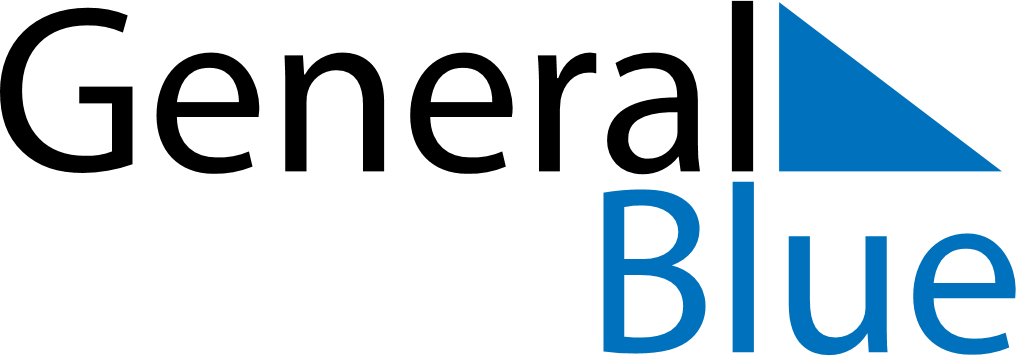 August 2153August 2153August 2153August 2153August 2153SundayMondayTuesdayWednesdayThursdayFridaySaturday12345678910111213141516171819202122232425262728293031